Polska Federacja Stowarzyszeń Rzeczoznawców Majątkowych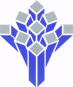 ul. Nowogrodzka 50, 00-695 WarszawaWYCENA DLA POTRZEB ZABEZPIECZENIA WIERZYTELNOŚCISESJA I (2 dni) – WARSZAWA -  w dniach 05-06 marca 2020r.SESJA I - dzień pierwszy –05 marca 2020r.– 10 godzinSESJA I - dzień drugi – 06 marca 2020 r.–8 godzinPolska Federacja Stowarzyszeń Rzeczoznawców Majątkowych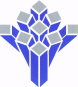 ul. Nowogrodzka 50, 00-695 WarszawaWYCENA DLA POTRZEB ZABEZPIECZENIA WIERZYTELNOŚCISESJA II (2 dni) – WARSZAWA – 19-20 marca  2020r.SESJA II-dzień pierwszy –19  marca 2020- 9 godzinSESJA II -dzień drugi – 20 marca 2020r.- 9 godzin +testLp.TematWykładowcaGodziny1.1-Ekonomiczne podstawy wyceny nieruchomości)prof. dr hab. Ewa Kucharska-Stasiak10.00-11.302g2.Przerwa na kawę11.30-11.453.1-Ekonomiczne podstawy wyceny nieruchomościprof. dr hab. Ewa Kucharska-Stasiak11.45-13.152g 4.Przerwa13.15-13.205.1-Ekonomiczne podstawy wyceny nieruchomości c.d.prof. dr hab. Ewa Kucharska-Stasiak13.20-14.502g6.Przerwa obiadowa14.50-15.407.2-Uregulowania prawne (na szczeblu UE, Standard krajowy, Rekomendacja F)Wojciech Doliński15.40-17.102g8.Przerwa17.10-17.209.3-Specyfika wyceny nieruchomości dla potrzeb zabezpieczenia wierzytelnościWojciech Doliński17.20-18.502gLp.TematWykładowcaGodziny1.4-Specyfika analizy rynku dla potrzeb wyceny (w tym analiza umów najmu)Marta Jurek08.00-09.302g2.Przerwa na  kawę09.30-09.453.5-Ryzyka związane z nieruchomością  jako zabezpieczeniem wierzytelnościRenata Chróstna09.45-11.152g4.Przerwa obiadowa12.05-12.505.5-Ryzyka związane z nieruchomością  jako zabezpieczeniem wierzytelnościRenata Chróstna12.50-14.202g 6.Przerwa 14.20-14.307.7-Wybrane elementy metodyki wyceny nieruchomościMałgorzata Skąpska14.30-16.002gLp.TematWykładowcaGodziny1.6-Wybrane elementy metodyki wyceny nieruchomości, podejście dochodoweMirosława Czaplińska10.00-11.302g2.Przerwa na kawę11.30-11.503.7- Wybrane elementy metodyki wyceny nieruchomości, metoda zyskówMirosława Czaplińska11.50-13.202g4.Przerwa obiadowa13.20-14.105.8-Wycena nieruchomości dla banku uniwersalnego w świetle standardu zawodowego Jerzy Adamiczka14.10 -15.402g6.Przerwa na kawę15.40-15:507.8-Wycena nieruchomości dla banku uniwersalnego w świetle standardu zawodowegoJerzy Adamiczka15:50-18:053gLp.TematWykładowcaGodziny1.4- Badanie Stanu prawnego nieruchomości, nietypowe przypadki Dr Jan Wszołek 8.00-8.451g2.Przerwa na kawę8.45-9.003.9-Wycena nieruchomości dla banku hipotecznego w świetle Rekomendacji FGrzegorz Chmielak9.00-10.302g4.Przerwa na kawę10.30-10.405.9-Wycena nieruchomości dla banku hipotecznego w świetle Rekomendacji FGrzegorz Chmielak10.40-12.102g6.Przerwa 12.10-12.207.10-Źródła błędów w wycenie dla potrzeb zabezpieczenia wierzytelności. Studia przypadków: analiza przykładowych operatów szacunkowychAgnieszka Hryniewiecka-Jachowicz12.20-13.502g8.Przerwa obiadowa 13.50-14.309.10-Źródła błędów w wycenie dla potrzeb zabezpieczenia wierzytelności. Studia przypadków: analiza przykładowych operatów szacunkowych c.d.Agnieszka Hryniewiecka-Jachowicz14.30-16.002g TESTok.16.15-17.00